1. NACRTAJTE UČENIKU CRTEŽ KAO NA SLICI. ZADATAK JE NACRTATI: LOPTU ISPOD STOLA, OLOVKU NA STOLU I KUTIJU PORED STOLA. 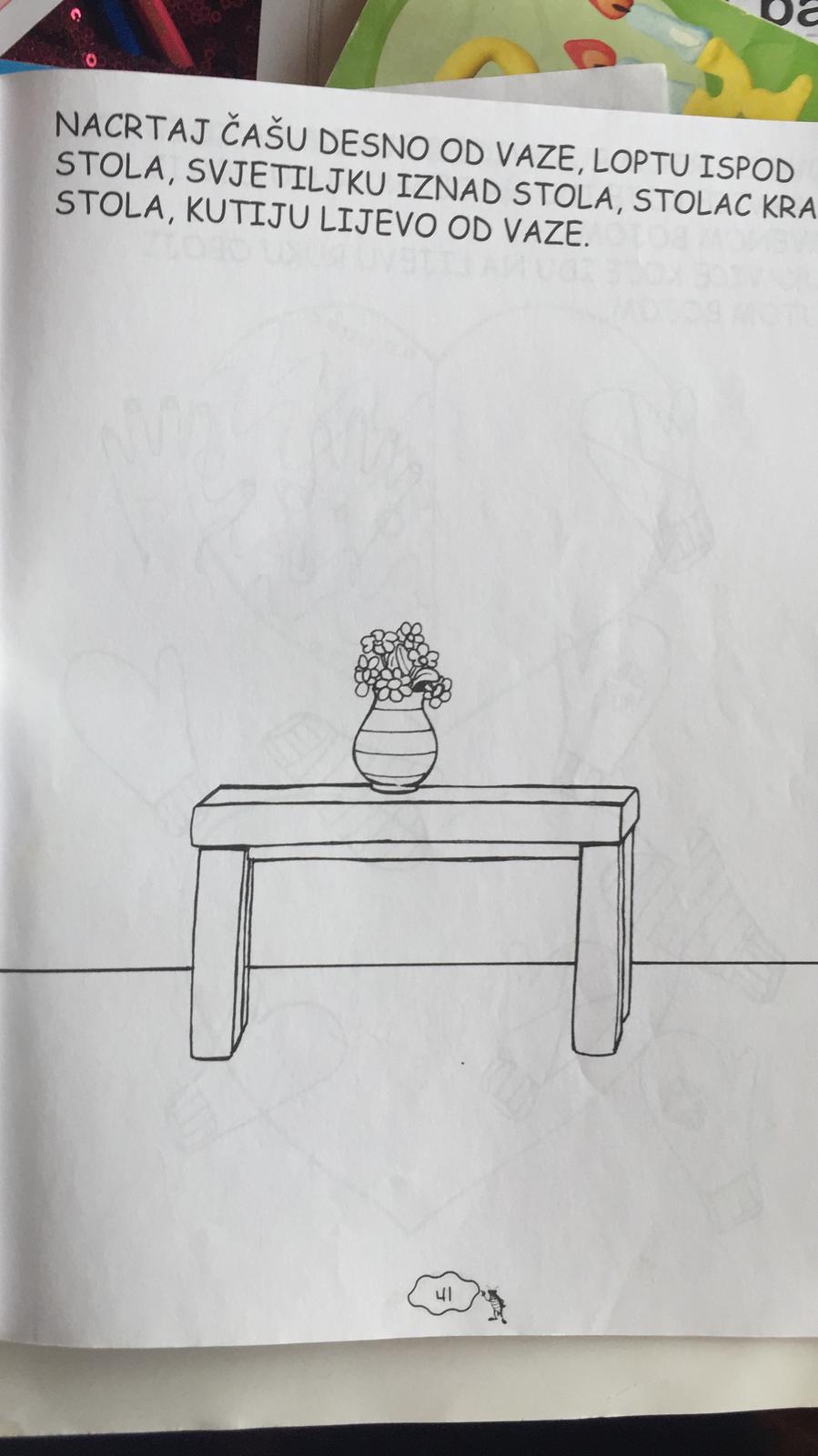 ŠALJEM I DVIJE AKTIVNOSTI ZA VJEŽBANJE PROSTORNIH ODNOSA: https://wordwall.net/resource/1850754/gdje-je-pas-prona%C4%91i-jednake-sli%C4%8Dice-prostorni-odnosihttps://wordwall.net/resource/1850533/gdje-je-pas-prostorni-odnosiPREPORUČAM DA AKTIVNOSTI RJEŠAVATE REDOM KAKO SU POSTAVLJENE. U PRVOJ AKTIVNOSTI ZADATAK JE SPARITI JEDNAKE SLIČICE. KAKO SE SLIČICE PRIKAZUJU, MOŽETE UČENIKU GOVORITI O KOJEM JE PROSTORNOM ODNOSU RIJEČ, NPR. 'PAS JE U KUĆICI', TE ZATIM UČENIK TRAŽI JEDNAKU SLIČICU. DRUGA SE AKTIVNOST NADOVEZUJE NA PRVU I POTREBNO JE SPARITI PROSTORNI ODNOS I SLIČICU. SRETNO. 